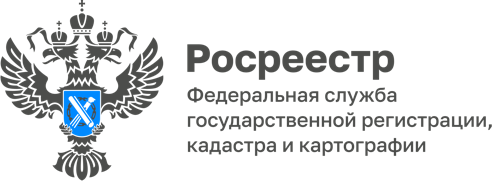 18.03.2024Пресс-служба УправленияРосреестра по Приморскому краю+7 (423) 245-49-23, доб. 1085
25press_rosreestr@mail.ru690091, Владивосток, ул. Посьетская, д. 48Местным туристам и путешественникам из других регионов России повезло: наименования пяти бухт и одного острова Приморья стали официальными Многие жители Приморского края прекрасно знают бухту Тихую, Соболь, Та-Чингоуза, Тростниковую, Отдыха и остров Папенберга, но даже не представляли себе, что существующие наименования этих географических объектов отсутствовали в государственном каталоге.Сотрудники Приморского Росреестра провели большую работу, и теперь имеются все юридические основания для размещения наименований этих географических объектов на топографических материалах, а также на онлайн-платформах Яндекс-карты и 2GIS.Работа по выявлению географических объектов, наименования которых отсутствуют в государственном каталоге географических наименований (ГКГН) Управлением ведется постоянно. Благодаря этому Государственный каталог пополняется ставшими уже привычными наименованиями приморских высот, бухт, островов.На сегодняшний момент наименования 13 580 географических объектов Приморского края внесены в ГКГН. «Регистрация наименований географических объектов в государственный каталог - одна из приоритетных задач нашего Управления. При создании картографических материалов важно правильно употреблять географические наименования.  Название каждого из них связано с историей и придает ему уникальность» - отмечает и.о. заместителя руководителя Управления Максим Полев. Напомним, что обновленный Реестр наименований географических объектов на территории Приморского края размещен на сайте ППК "Роскадастр" (kadastr.ru)О РосреестреФедеральная служба государственной регистрации, кадастра и картографии (Росреестр) является федеральным органом исполнительной власти, осуществляющим функции по государственной регистрации прав на недвижимое имущество и сделок с ним, по оказанию государственных услуг в сфере ведения государственного кадастра недвижимости, проведению государственного кадастрового учета недвижимого имущества, землеустройства, государственного мониторинга земель, навигационного обеспечения транспортного комплекса, а также функции по государственной кадастровой оценке, федеральному государственному надзору в области геодезии и картографии, государственному земельному надзору, надзору за деятельностью саморегулируемых организаций оценщиков, контролю деятельности саморегулируемых организаций арбитражных управляющих. Подведомственными учреждениями Росреестра являются ППК «Роскадастр» и ФГБУ «Центр геодезии, картографии и ИПД». 